Condition 2 – External Surface Materials- External Render - K Rend Silicone Thin Coat in PEARL 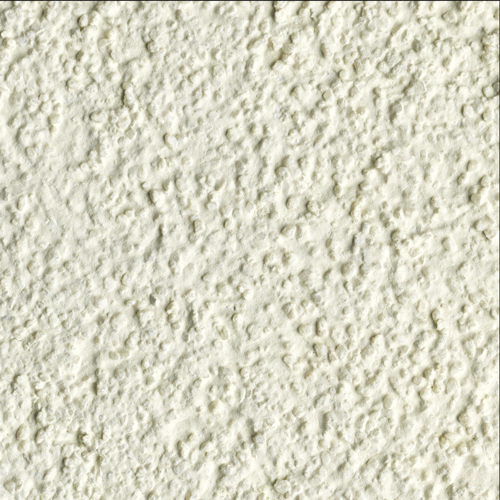 Front Door- Wooden – Painted as below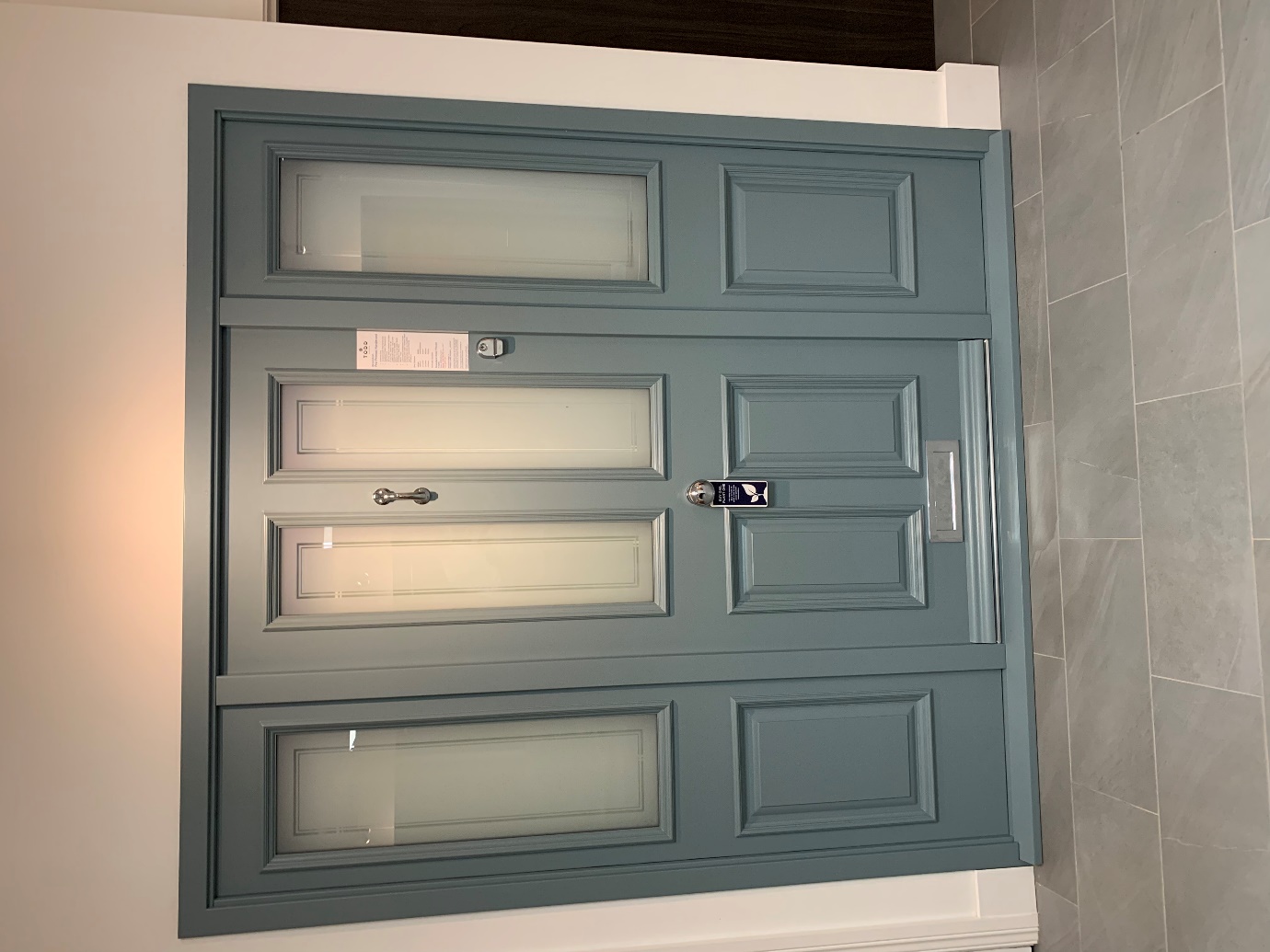 Window- Cortizo Casement window – Powder coated aluminium in WHITE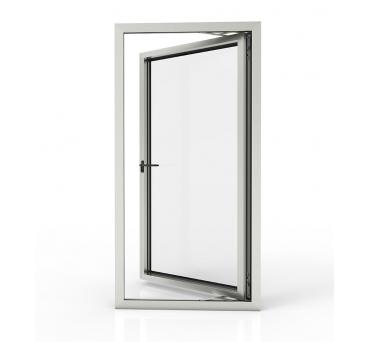 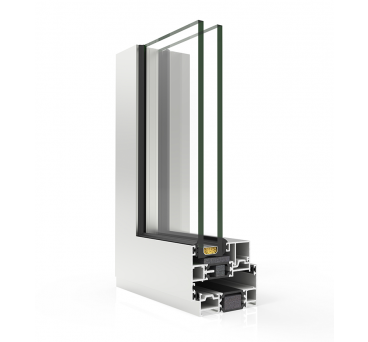 Bifold Doors- Cortizo Bifold – Powder coated aluminium in WHITE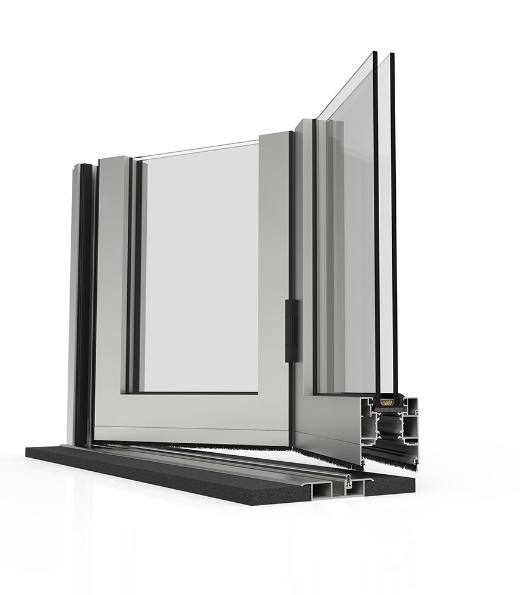 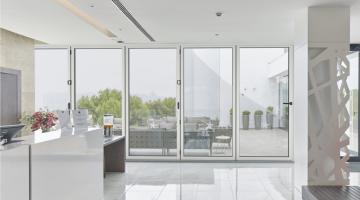 